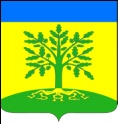 Совет Маламинского сельского поселения Успенского района 1 сессияРЕШЕНИЕ От20.09.2019                                                                                         №3с. МаламиноОб образовании комиссий Совета Маламинского сельского поселения Успенского района  В целях активизации деятельности депутатов Совета Маламинского сельского поселения Успенского района, руководствуясь Уставом Маламинского сельского поселения Успенского района, Совет Маламинского сельского поселения Успенского района р е ш и л:1.Образовать из числа депутатов Совета Маламинского сельского постоянные комиссии и утвердить их состав (приложение).2.Контроль за выполнением настоящего решения оставляю за собой.3. Настоящее решение вступает в силу со дня его подписания.Глава Маламинского сельского поселения Успенского района                                                          А.Н. БулановСогласовано:Ведущий специалист администрацииМаламинского сельского поселения Успенского района							       Г.Н. ХаляпинаПРИЛОЖЕНИЕк решению Совета Маламинского сельского поселения Успенского районаот ____________ года № ____Буланов А.Н.- председатель Совета Маламинского сельского поселения Успенского района.СОСТАВпостоянных комиссий Совета Маламинского сельского поселения Успенского района Краснодарского края1. Постоянная комиссия: по законодательству, правопорядку, правовой политике и вопросам местного самоуправления, социальной защите и правам человека, социальным вопросам, вопросам образования, культуры, спорта и делам молодежи, социально-экономическим вопросам и бюджету, финансам, налогам и распоряжению муниципальной собственностью:Председатель комиссии –Мнацаканян Артур Андраникович ;Заместитель председателя комиссии - Дороня Ирина Анатольевна;Секретарь комиссии - Стадниченко Нина Ивановна;Члены-комиссии -  Головнева Виктория Васильевна;                               Панарина Елена Валерьевна.2. Постоянная комиссия: по вопросам промышленности, строительства, транспорта, жилищно-коммунального, бытового и торгового обслуживания населения, связи и здравоохранения, агропромышленной политике, землепользованию и использованию земли, охраны природы:Председатель комиссии – Ковтунов Виктор Иванович ;Заместитель председателя комиссии – Концак Наталья Викторовна;Секретарь комиссии -  Бурова Наталья Николаевна ;Члены-комиссии -  Степанова Наталья Викторовна;                                 Шорохова Людмила НиколаевнаГлава Маламинского сельского поселения Успенского района                                                          А.Н. Буланов